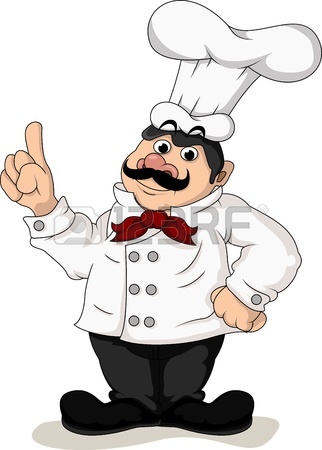 ALİ GÜVEN MESLEKİ VE TEKNİK ANADOLU LİSESİ UYGULAMA OTELİ  NİSAN AYI YEMEK LİSTESİYEMEK FİYATIMIZ: 13 TLMENÜLERİMİZDE DEĞİŞİKLİK OLABİLİR. 2 NİSAN3 NİSAN4 NİSAN5 NİSAN6 NİSANDOMATES ÇORBASITARHANA ÇORBASIMERCİMEK ÇORBASISEBZE ÇORBASITEL ŞEHRİYE ÇORBASIAKÇAABAT KÖFTEÇOBAN KAVURMAFIRIN TAVUK BUTET STRAGANOFFROSTO KÖFTEBULGUR PİLAVIPİRİNÇ PİLAVIŞEHRİYE PİLAVIERİŞTEPÜRE/PİLAVMEŞRUBATCACIKTRİLEÇEAYRANTAVUK GÖĞSÜ9 NİSAN10 NİSAN11 NİSAN12 NİSAN13 NİSANTANDIR ÇORBASIEZOGELİN ÇORBAYAYLA ÇORBASIKAYSERİ ÇORBASIYEŞİL MERCİMEK ÇORBASITAVUK IZGARAET WRAPGÜVEÇTE KAŞARLI KÖFTEPAPAZ YAHNİADANA ŞİŞPİRİNÇ PİLAVIPATATES KIZARTMASIERİŞTEMISIRLI PİLAVBULGUR PİLAVIPEYNİR TATLISISALATA/AYRANSUPANGLEMEŞRUBATSALATA/AYRAN16 NİSAN17 NİSAN18 NİSAN19 NİSAN20 NİSANŞEF ÇORBASITOYGA ÇORBASIMERCİMEK ÇORBASIISPANAK ÇORBASIBAMYA ÇORBASIŞİŞ KÖFTEET GÜVEÇTAVUK ŞİŞSALÇALI KÖFTEKAŞARLI SUCUKLU PİDEŞEHRİYE PİLAVIBULGUR PİLAVI PİLAVMAKARNASALATASALATA/AYRANİNCİRLLİ MUHALLEBİSALATA/AYRANÇOBAN SALATAMEŞRUBAT23 NİSAN24 NİSAN25 NİSAN26 NİSAN27 NİSANYOĞURT ÇORBASIEZOGELİN ÇORBASIBAHÇIVAN ÇORBASIŞAFAK ÇORBASIMERCİMEK ÇORBASIKASAP KÖFTETAVUK IZGARAET HAŞLAMAURFA KEBAPMANTARLI ET SOTEERİŞTEPİLAVBULGUR PİLAVIPİLAVMAKARNAMEŞRUBATSALATA/KEŞKÜLCACIKSALATA/AYRANKAZANDİBİ